
Versiyon:1.0.0.2-61559050-302.14.01                   DİKKAT: Formdaki bilgiler bilgisayar ortamında doldurulacaktır.        El yazısı ile doldurulan formlar geçersiz sayılacaktır.Versiyon:1.0.0.2-61559050-302.14.03              DİKKAT: Formdaki bilgiler bilgisayar ortamında doldurulacaktır.                                                                           El yazısı ile doldurulan formlar geçersiz sayılacaktır.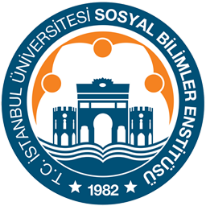 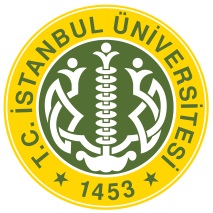 T.C. İSTANBUL ÜNİVERSİTESİSOSYAL BİLİMLER ENSTİTÜSÜDOKTORA TEZ BAŞLIĞI / TEZ KONUSU ve 
TEZ İZLEME KOMİTESİBİLDİRİM FORMU  (1. Sayfa) ...../……/ 20….İSTANBUL ÜNİVERSİTESİSOSYAL BİLİMLER ENSTİTÜSÜ MÜDÜRLÜĞÜ’NEYukarıda Enstitü kayıt bilgileri yer alan öğrencinin Tez Konusu / Tez Başlığı ekte belirtilmiştir.Bilgilerinizi ve gereğini arz ederiz. T.C. İSTANBUL ÜNİVERSİTESİSOSYAL BİLİMLER ENSTİTÜSÜDOKTORA TEZ BAŞLIĞI / TEZ KONUSU ve 
TEZ İZLEME KOMİTESİBİLDİRİM FORMU  (2. Sayfa) ...../……/ 20….İSTANBUL ÜNİVERSİTESİSOSYAL BİLİMLER ENSTİTÜSÜ MÜDÜRLÜĞÜ’NEYukarıda Enstitü kayıt bilgileri yer alan öğrencinin Tez İzleme Komitesi ekte belirtilmiştir.Bilgilerinizi ve gereğini arz ederiz. MADDE 49 – (1) Yeterlik sınavında başarılı bulunan öğrenci için, tez konusuna uygun öğretim üyelerinden oluşan tez izleme komitesi önerisi ilgili anabilim/anasanat dalı başkanlığı tarafından bir ay içerisinde enstitüye bildirilir ve enstitü yönetim kurulu kararıyla kesinleşir.(2) Tez izleme komitesi üç öğretim üyesinden oluşur. Komitede tez danışmanından başka enstitü anabilim/anasanat dalı içinden ve dışından birer üye yer alır. İkinci tez danışmanının atanması durumunda ikinci tez danışmanı, dilerse komite toplantılarına katılabilir.